اسم الفعالية: فاقد الشيء لا يعطيهالأهداف: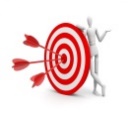 تعزيز نشر الوعي للشباب حيال مواقع التواصلاستعمال الوسائل العنكبوتية لمنع حالات عنفالتحفيز على نشر مضامين ايجابية الفئة المستهدَفة: 13-18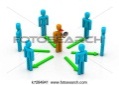 المدة الزمنية: 90 دقيقة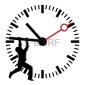 المواد اللازمة: مستلزمات قرطاسية، ادوات مساعدة.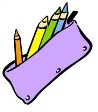 سير الفعالية: 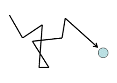 في هذه الوحدة يمكننا التطرق على معالجة ظاهرة مقلقة جدا في مجتمعنا الا وهي ظاهرة استعمال وسائل التواصل الاجتماعي كوسيلة للتعدي على الاخرين من وراء تلك الشاشات الصغيرة وبأسماء مستعارة، قد قلب موازين اللعبة في الحياة الاجتماعية مقد استيقظنا على مخاطر كبيرة يمكنها ان تكون ارض خصبة للانجرار وراء اخلاقيات وسلوكيات لبعض الناس المستترين وراء الشاشات لأثارة الفوضى والرعب بين ابناء المجتمع اجمع.المرحلة الاولى:يروي المرشد قصة شاب الذي أنهي الصف الثاني عشر، وبدأ البحث عن مجال عمل بحيث انه تقدم لطلب عمل كمرشد مرافق لاحد البرامج التربوية عن طريق السلطة المحلية.وقد استدعي الشاب للقاء عمل ودارت محادثة بينه وبين مديرة المركز كما يلي:مديرة العمل: مرحبا بك، بعد ان تعرفت عليك اود ان اخبرك أنك شاب تمتلك سيارة فخمة ومطورة جدا.الشاب: نعم، وكيف عرفت.مديرة العمل: انت تخرج مع اصدقاءك في اوقات انتهاء دوام المدرسة لكي تبدأ باستعراضاتك اما بنات المدرسة على الشارع والتفحيط وبيدك زجاجة كحول وسيجارة وانت تستمع لموسيقى صاخبة.الشاب: من اين لك تلك المعلومات الدقيقة عنيمديرة المركز: لقد تصفحت في صفحتك الشخصية على الفيس بوك.انتبه كل ما نشرته في الماضي سوف يلاحقك حاضرا ومستقبلاالمرحلة الثانية:يقوم المرشد بإدارة نقاش حول القصة مع طرح اسئلة موجهة:ماذا كانت تقصد مديرة المركز؟هل تعتقد ان المديرة وافقت على قبوله للعمل كمرشد في المركز؟لو كنت ماكن المدير وانت الذي اجريت المقابلة ماذا كنت ستفعل؟هل تظن ان الاستعمال الواعي للفيس بوك والامتناع عن اقتراف الاخطاء كان من شانه ان يمنع ذلك؟المرحلة الثالثة:في هذه المرحلة على المرشد ان يقسم المجموعة الى مجموعات صغيرة، ويتم بعد ذلك العمل على صياغة سلوكيات يجب ان يتحلى بها الشباب ومقارنة تصرفات الشاب المذكور في القصة بالصفات التي كان عليه ان يتحلى بها لكي يقبل للعمل كمرشد في المركز.تلخيص: 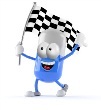 علينا ان نكون صادقين مع أنفسنا اولا قبل ان نكون صادقين مع الناس، لكي نكون جزء من فسيفساء مجتمعية صالحة.فاقد الشيء لا يعطيهملحق: 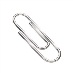 